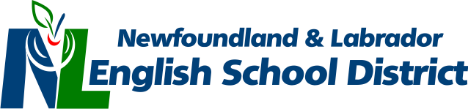 Course Descriptor									Religious Education										World Religions 3101/3106									September 2016Level of InstructionSenior High	Curriculum Overview:World Religions 3101 is a study of the living belief systems: Aboriginal Spirituality, Early Religions (Zoroastrianism, Jainism, Taoism, Confucianism and Shinto), Hinduism, and Buddhism. World Religions 3101 is not a prerequisite for World Religions 3106. Students may choose to complete one or both courses.World Religions 3106 is a study of the living belief systems: Judaism, Christianity, Islam, Sikhism, Religion Today (various topics and reference to Baha'i). World Religions 3101 is not a prerequisite for World Religions 3106. Students may choose to complete one or both courses.Curriculum Documents World Religions 3101/3106 Curriculum Guide Framework for Religious Education (2002)Authorized Resources Exploring World Religions: The Canadian Perspective (Teacher Guide and Student Text) Note:All evidence of learning shall be considered when determining a student’s final grade. Averaging shall not be used as a sole indicator of a student’s level of attainment of the course outcomes.Homework and student behavior (except where specified in Provincial documents) shall not be given a value for assessment.To ensure student achievement of the outcomes, teachers are expected to use a variety of assessments from the following internal data sources:Formal and informal observations (anecdotal records, checklists, etc.)Written responses (learning logs, journals, blogs, etc.)Projects (long and short term)Research (brochures, flyers, posters, essays, graphic organizers)Student presentations (seminars, speeches, debates, discussions)Peer assessmentsSelf-assessments (exit and entrance cards, learning inventories, yes/no activities, learning contracts)Conferencing (questioning, ongoing records, checklists, etc.)Digital evidence (web page, blog, PowerPoint, Prezi, interactive whiteboard)PortfoliosIndividual and group participation (demonstrations, interviews, questioning, role play, drama)Work samples (investigations, learning logs, journals, blogs)Assessment and Evaluation Plan:Themes/Units:World Religions 3101Introduction and Overview Aboriginal Spirituality Early Religions: Zoroastrianism, Jainism, Taoism Confucianism and Shinto Hinduism Buddhism World Religions 3106Introduction and Overview Judaism Christianity Islam Sikhism Religion Today: various topics and reference to Baha’i Resource Links:World Religions Curriculum Guide 3101/3106  http://www.ed.gov.nl.ca/edu/k12/curriculum/guides/religion/rel_ed3101_310  6.pdfProfessional Learning Site, Department of Educationhttps://www.k12pl.nl.caAssignments/Projects80%Quizzes/Tests20%